Publicado en Sabadell el 23/01/2023 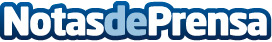 Puigverd Assessors explica el nuevo Real Decreto Ley de medidas urgentes en materia de incentivos para la contratación laboralEl inicio de 2023 ha comenzado marcado por una nueva normativa en formato Real Decreto-ley 1/2023, de 10 de enero, en el que aplican las medidas urgentes en materia de incentivos para la contratación laboral y mejora de la protección social de las personas artistasDatos de contacto:Oriol MarquèsEDEON MARKETING SL931929647Nota de prensa publicada en: https://www.notasdeprensa.es/puigverd-assessors-explica-el-nuevo-real Categorias: Derecho Cataluña Seguros Servicios Técnicos http://www.notasdeprensa.es